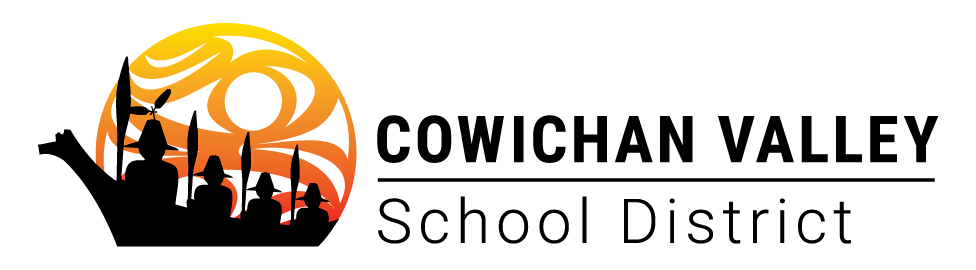 Ideas for Students Learning Temporarily at HomeIntermediateFor more at home learning activities, you can visit:https://sd79.bc.ca/services/district-learning-commons/home-learning-activities/ReadingWritingMathDaily ReadingRead for 20 minutes a day. This could be by yourself or with an adult. Keep track of what you are reading and why you like to read this genre.Daily WritingWrite in your journal daily about things that interest you. These entries might include your thoughts, feelings, reflections, drawings, or photos. You might draw pictures and have an adult write your words or write them yourself.Daily MathEach day choose a different number from this list: 379, 500, 2567, 10 000, 500 000,  or come up with one of your own. What different ways can you represent the number? Try to think of at least 5 different ways. Consider using symbols, words, grids, arrays, equations etc. Record your ideas in a math journal.Talking about ReadingHave a discussion with someone about what you are reading. What is it about? Do you like it? If it is non-fiction, what new learning have you experienced?Writing from DrawingCreate a comic strip of a story or event of your choice.Illustrative MathematicsChoose one of the pictures on this site and answer any number of the questions related to it.Internet ResearchConsidering what you are learning in Science or Social Studies in class, what questions do you have about the topic? Do some internet research to investigate deeper. How will you show what you know? Drawing, writing, video?Story out the WindowLook out the window. What story comes to mind from what you can see? Write or draw the story.Create Your OwnWatch this video of an Esti-Mystery. Can you create your own? (Internet access required)Watch this video of a Which One Doesn’t Belong task. Can you create your own? (Internet access required)